	Voorsetsels Vul die ontbrekende voorsetsel in:Betreklike voornaamwoorde Hulle verbind hoofsinne en bysinne.ONTHOU:If a preposition is not needed to complete meaning:FOR THINGS, PEOPLE & ANIMALS 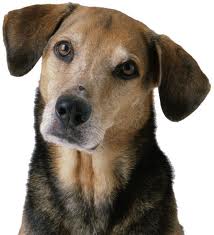 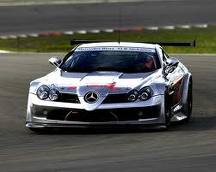 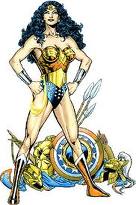                    The relative pronoun (betreklike voornaamwoord) is WAT.Byvoorbeeld:Die appel wat ek eet is vrot. [Ek eet ‘n appel. Die appel is vrot.]Die meisie wat hy soen, is ‘n brunet.  [Hy soen die meisie. Die meisie is ‘n brunet.]If a preposition is needed to complete meaning:  For people, the relative pronoun (betreklike voornaamwoord) is: (Preposition) + WIEByvoorbeeld:Die meisie MET WIE ek praat, gaan vanaand saam met my fliek.For things and animals, the relative pronoun (betreklike voornaamwoord) is: WAAR(+preposition)Byvoorbeeld:Die motor WAARIN ek sit, is baie luuks.  [waarin = in wat]Die hond WAAROOR sy nou huil, is haar gidshond. [waaroor = oor wat]Kies die korrekte betreklike voornaamwoord.*(gevorderd) Verbind die onderstaande sinne met die betreklike voornaamwoord. Begin met die woorde soos aangedui.WoordordeVerbeter die volgende sinne se woordorde.Vraagsinne Pasop vir die volgende vraagsinne:Die kelner gooi die koeldrank in ‘n glas.            WAARIN gooi die kelner die koeldrank?[IN WAT = WAARIN]Deon vertel sy maat van die meisie in die gym.       VAN WIE vertel Deon sy maat?Skryf ‘n vraag neer waarop die onderstreepte gedeelte die antwoord is.VoegwoordeIn watter groepe is die volgende voegwoorde?Groep 1:  Ek koop ‘n kat  WANT   ek het baie geld.	Groep 2:  Ek koop ‘n kat  DAAROM    het ek nie meer geld nie.Groep 3:  Ek koop ‘n kat  OMDAT   ek baie geld het.**** Alle vraagwoorde = voegwoorde in groep 3.Verbind die sinne met die woorde tussen hakies.TyeGebruik jou Handbook & Study guide om die volgende sinne se tyd (tense) te verander.Skryf die volgende sinne oor en begin met die woorde tussen hakies.Infinitief = om…te(verb)VoorbeeldEk koop vandag drie pakkies skyfies by die snoepie.Ek verkies om….te koop.            Ek verkies om vandag drie pakkies skyfies by die snoepie te koop.****’behoort’ does not have a ‘om’, only a ‘te’Skryf die volgende sinne oor en begin met die woorde soos aangedui.Direkte RedeIemand se direkte woorde.  MAAK SKEKER VAN LEESTEKENS !!!!!					Zenéll sê: “Ek teken vir Mamma ‘n prentjie.”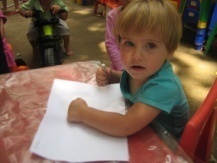 Indirekte RedeReported speechBe on the lookout for:  “Dat” & “of” & Vraagwoorde is voegwoorde in groep 3 > die werkwoord (‘verb’) skuif na die einde van die sin.Stellings:	Hy sê dat…Vrae:		Hy vra of…Hy vra wanneer/wie/hoekom/hoeveel (vraagwoorde)		Hy wonder of…VoorbeeldNed sê: “Ek draf elke middag na skool.”Ned sê dat hy elke middag na skool draf.Linda vra: “Is my boeke in my tas?”Linda vra of haar boeke in haar tas is.Anton vra: “Hoekom moet almal in die saal wees?”Anton vra hoekom almal in die saal moet wees.ONTHOU   VIR   S^TOMP^ISkryf die volgende sinne oor in die indirekte rede.LeerwerkAntonieme [teenoorgesteldes]Sinonieme [dieselfde betekenis]Byvoeglike naamwoorde (‘adjectives’) (Woorde wat die naamwoord beskryf ‘describe’)Dit kan op drie maniere gebeur:Die meeste beskrywende woorde (‘descriptive words’) verander voor die naamwoord.Kort klanke:		Die vloer is glad.		Die gladde vloer is gevaarlik.Lang klanke:		Die seun is tandloos.		Die tandlose seun baklei baie.LeerwerkTrappe van vergelykingIntensiewe vorme is altyd EEN WOORD!Soek en onderstreep al die beskrywende woorde.Dit is ‘n vroeë oggend en daar is ‘n vrolike samekoms buite my blink kamervenster. Eers het dit begin as ‘n sagte gefluiser maar gou het hulle al harder gekwetter. Totdat dit soos een groot basaar geklink het. Ek hoor ‘n klipharde slag. Dit vrolike voëltjies het dit ook gehoor en tjoepstil gebly. Verder in die donker pad het ‘n grusame ongeluk gebeur. Dit was nie ‘n goeie manier om so ‘n mooi dag te begin nie.Gee die korrekte vorm van die woorde tussen hakies.Die 1. (baie lewendige) ____________________ hond spring deur die 2.(hoog)__________ hoepel. Hoe 3. (baie) _________________ sy baas hom aanmoedig hoe 4. (goed) _________ kry hy dit reg. Ons word elke dag al hoe 5. (trots) ________________ op hom. Ons ry met die 6.(breed) _________________pad na die 7.(pragtig) ______________stad. Die pad word al hoe 8.(kort). ________________Ons is nou al 9.(baie moeg) _________________en uitgeput. Hoe 10.(lank) ____________________die pad aangaan hoe 11.(ongeduldig) _____________________________word ons.Hulle bly in ‘n 12.(baie nuwe) ________________________ huis wat 13. (ver) ____________weg van die skool is as hulle 14. (oud) ___________ huis. Hulle word al hoe 15. (bly) ______dat hulle die nuwe huis het. Gelukkig hoe 16. (baie) _________________ hande help hoe 17.(lig) _________________ is die werk.Voorspoed vir die eksamen!Kwaad vir (‘with’)Luister naStry oorKuier by Kwaad oor (‘about’)Hou vanVerlang naTrots opLief virBang vir Praat met (‘to’)Skryf oor (‘about’)Verlief opKlop aanPraat oor (‘about’)Skryf aan (‘to’)Trou (getroud) metSkrik virPraat van (‘of’)Gewoond aan1Die jong meisie skrik _________ die harige spinnekop.2Die onderwysers is baie trots __________ die leerlinge se prestasie.3Deon Meyer hou daarvan om ___________  misdaad te skryf.4‘n Veearts is lief _________  diere en wil hulle help.5Die Vorm 3’s sit in ‘n groep en praat _________   die Saterdagaand se partytjie.6Ek is gewoond __________  laat aande want ek het baie huiswerk.7Terwyl ek my huiswerk doen, luister ek _________  my musiek.8Hendrik is verlief __________ ‘n pragtige, jong meisie van die Kaap.9Ek is kwaad __________  Andries ___________ die leuens wat hy vertel het.10Skielik is daar ‘n klop  __________ die deur wat ek nie verwag het nie.1Die sjokolade (wat /van wat / waarvan / van wie) ek hou, is ‘n Bar-One.2Die onderwyser (wat / wie) die meeste huiswerk gee, is mnr. Viljoen.3Die toets (wat / vir wat / waarvoor / vir wie) ek die hardste geleer het, is Afrikaans.4Die meisie (wat / op wat / waarop / op wie) hy verlief is, woon in die Kaap.5Ek hou van die mense (wat / oor wat / waaroor / oor wie) hy in sy boek skryf.6Ek sing in die koor.  Die koor sing opwindende liedjies. Die koor waarin....7Ek kuier by vriende.  Die vriende is saam met my in die skool. Die vriende by wie....1Die swemmers het geoefen in die publieke swembad van drie-uur tot laat. 2Baie atlete wil huis toe kom nou omdat hulle voel onveilig by die Satebondspele.3Om die meisie te kry ek het vir my vriend gesê dat Linda nie hou van hom nie. ****  How many/much = HOEVEEL****  How long = HOE LANK****  What time = HOE LAATVraagwoord + werkwoord.....Wie                   sing            in die stort?   Hoekom             draf            sy in die pad?Watter en Hoeveel werk anders:  Watter + naamwoord + werkwoord.....                                                       Watter     balle                mag              ons gebruik?                                                       Hoeveel   spelers             is                   in die span?1Daar is tien hardwerkende ouens in ons klas.2Ek is op soek na mnr. Detert om Saterdag se wedstryd te bespreek.3Bernice is op pad na die atletiekbyeenkoms.4Die advertensie is gemik op jong mense wat van partytjies hou.5Ons moet hoofstuk drie vir die toets leer.6Die tenniswedstryd het ‘n volle twee uur geduur.7Die konsert begin Woensdagaand stiptelik om sewe-uur.8Ons gaan ‘n vleisie op die rooster braai.Daarom Omdat Toe (then in past tense)Wanneer Toe (when in past tense)WantTerwylAangesien Maar Al Sedert Waarmee Dan Wat Sodat Dat 1Die vrou het haar juwele in die kluis gebêre. Dit is miljoene rande werd. (aangesien)2Ek was besig met my wiskunde huiswerk.  Die voordeurklokkie lui aanhoudend. (toe ‘when’)3Oud-studente kom na ons skool.  Hulle wil graag weer die skool sien. (omdat)4Ons kom bymekaar in die amfi-teater.  Hulle sal deur ‘n erewag loop. (daarna)5Dit is onseker. Hulle sal by die skool arriveer om die vergadering by te woon. (hoe laat)6Ons moet lank wag om ons toetse terug te kry. Ons het al daarvan vergeet. (daarom)7Daar is nie baie mense.  Hulle besoek na dertig jaar hul ou skool. (wat) 1Ek het ‘n baie oulike meisie van DSG se telefoonnommer in my sak.  (Twee dae gelede)2Ek het ‘n baie oulike meisie van DSG se telefoonnommer in my sak.  (Volgende keer)3Mnr. Labuschagne staan en gesels met mnr. Du Plessis in die klaskamer om ‘n paar reëlings te tref. (Verlede Dinsdag)4Die De Beer-ouens sing en fluit langs die sportveld om hul Huis aan te moedig. (Eergister)5Hy moet al sy huiswerk afhandel voordat hy kan gaan swem. (‘n Rukkie gelede)6Ek wil gedurende die vakansie in Switzerland ski.  (In 2011)7Hy verander gereeld die agtergrond op sy rekenaar want hy raak gou verveeld. (Die vorige jaar)8Al die seuns bondel uit die klaskamers wanneer die onderwyser hulle verdaag.  (Verlede Vrydag)1Die klimmer dra ‘n tou saam met hom wanneer hy teen die gebou opklim.    Die klimmer verkies om2Die donkerkop seun bêre sy selfoon in sy tas voordat die onderwyser dit neem.    Die donkerkop seun behoort3Hy stuur gereeld boodkappe vir sy meisie terwyl dit klastyd is.   Hy hou daarvan omVOORNAAMWOORDE Indirekte sinneIndirekte sinnemanlikvroulikEk HySyJyHy Sy OnsHulleJulleHulleHulleHulleHulleHulleMyne Syne Hare My (‘my’) vriendSy vriendHaar vriendOns vriendHulle vriend   Hulle vriend   Julle vriendHulle vriend   Hulle vriend   Vriend van / vir my Vriend van homVriend van haarVriend van onsVriend van hulleVriend van hulle1Johnny sê: “Ek oefen oor die vakansies hard vir die volgende wedstryd in Natal.”   Johnny sê dat…2Hy sê: “Ben, my span is die beste in die skool om die beker te wen.”   Hy sê vir Ben dat…3Sy vra: “Het ons gister die nuwe Huisgenoot gekoop?”   Sy wil weet of…4Karel vra: “Hoeveel spelers kan in die Eerste Span speel?”   Karel wonder… 5Die onderwyser vra: “Vorm 3’s, het julle al die huiswerk voltooi want ek wil vandag nasien?”Antoniem AntoniemHartseerGelukkig BoontoeOndertoe Praat Stilbly Laat Vroeg Modern Oudmodies / ouderwetsLawaaiStilte Dronk Nugter MaklikMoeilik AgtertoeVorentoe LuiHardwerkend / fluksLiefdeHaat MooiLelik Begin Einde Droog Nat Orals Nêrens Koop Verkoop VraagAntwoord Tevrede Ontevrede Sinoniem SinoniemGouVinnig / spoedig Present Geskenk Dom Onnosel Praat GeselsTreurig Hartseer Toneelspeler Akteur Regmaak Herstel Kwantiteit Hoeveelheid Modern Nuwerwets KwaliteitGehalte1.Normale beskryf Johan het ‘n harde stem.Johan se stem is hard.2.Beskryf deur te vergelyk (trappe van vergelyking)Johan se stem is harder as Sean s’n maar Peter se stem is die hardste van al die seuns.3.Die intensiewe (baie) vorm te geePeter se stem is kliphard.GoedGoeie vriendeSag Sagte musiekDoodDooie rotteLaag Lae stoeltjieJonkJong spelersOud Ou menseLankLang seunsKoud Koue aandeNuutNuwe CDVroeg Vroeë oggende Hoog Hoë bomeMoeg Moeë leerlinge -erKolom 1 +  -steGoedBeter Beste JonkJonger Jongste Baie Meer Die meeste LankLangerLangste NuutNuwer Nuutste Lig Ligter Ligste Sag Sagter Sagste LaagLaer Laagste OudOuer Oudste Breed Breër  Breedste  Maer Maerder Maerste Duur Duurder Duurste Moeg Moeër Moegste Hoog hoërHoogste Rooi BloedrooiDroog Kurkdroog Blou Potblou Duur Peperduur Wit Spierwit Goedkoop Spotgoedkoop Swart Pikswart Vinnig Blitsvinnig Geel Goudgeel Kwaad Smoorkwaad lewendig Springlewendig  ArmBrandarm Alleen StoksielalleenMaer Brandmaer Oud Stokoud Stil Doodstil/tjoepstilJonkBloedjonk Lelik Skreeulelik Mooi (skoonheid)Beeldskoon Skoon Silwerskoon 